Pervomaiskyi, Kharkiv regionProduction of evaporated food grade saltTechnical and commercial proposalDirector of NIOCHIM					I.H. Dovhaliuk2015CONTENT1  General provisions	31.1  Subject of the proposal	31.2  Construction area, composition of production	32  The technological process and the level of technical support for the production of evaporated food grade salt	32.1  Progressive solutions for the production of salt, grade "Extra"	32.2  Production capacity	42.3  Feed quality	42.4  Final product quality	42.5  Process description	52.6  The list of main technological equipment	7       2.7  Consumption indicators of the main types of feedstocks, materials, energy……………….82.8  Wastes of production	82.9  Number of staff	82.10  The layout of production facilities	82.11  Process automation	93  Construction implementation cycle	124  Estimated project implementation costs	121  General provisions1.1  Subject of the proposalThe subject of this Proposal is the construction of production of evaporaed food grade salt with a capacity of 50 thousand tons per annum.Given the current state of the site of the former State Enterprise "KHIMPROM" and its infrastructure after the liquidation of the enterprise, it can be concluded that there are prospects for reconstructing individual industries based on local raw materials and availability of energy resources.The most promising, due to objective conditions, is the creation of the production of evaporated (food grade) salt based on the existing sodium chloride raw material (brine wells).Production Method: The extraction of crude brine is carried out by the method of stepwise directed leaching of sodium chloride through boreholes.The designed brine extraction capacity is 870,000 m3 / year.The total area of brine extraction station is 14.7 hectares. The brine station is located 10 kilometers from the main industrial site of the enterprise. Crude brine is fed to production through an underground pipeline.The main mineral composing the deposit is coarse-grained halite. A feature of the rock salt deposit is its monominerality.The total number of brine extraction wells in the brine station of the enterprise is 7. Wells have a depth of 1200 meters and are located at the vertices of a quadrangle in shapes close to a rhombus with a side of 175 meters.The brine extraction station provided the chemical chloralkaly production with a saturated brine of 315 g / liter in an amount of 150 m3 / h, which is more than 400 thousand tons per year of pure sodium chloride. Production of the indicated volume was achieved due to the simultaneous operation of only two wells, meanwhile the remaining 5 were in reserve or under maintenance.The average sodium chloride content of the solution is 99.3%.1.2  Construction area, composition of productionPervomaiskyi, Kharkiv region.Salt production includes:• industrial building;• packing department;• warehouse of the finished product.2.  The technological process and the level of technical support for the production of evaporated food grade salt2.1  Progressive solutions for the production of salt, grade "Extra"1. The use of a local system steam generator as a heat source installed directly in the production of table salt and replaces the bulky boiler plant. With this arrangement of equipment, heat loss to the environment is significantly reduced. The consumption of natural gas for receiving 1 ton of steam does not exceed 76 m3, electricity - 3.75 kWh, feedwater makeup - 0.8 m3. The steam generator is equipped with a full automatic process control system.2. The hardware-technological scheme for the production of table salt involves the use of heat exchange equipment for the use of secondary energy resources (secondary steam condensates).          3. Instead of expensive titanium, a stainless steel construction material for table salt production equipment was selected, which can significantly reduce capital costs for the purchase of equipment.2.2  Production capacityThe production capacity is determined in the amount of 50 thousand tons per year. If operating at 8000 hours per year, the production will amount to 150 tons per day or 6.25 tons per hour, with allowance made to possible doubling of capacity to 100 thousand tons per year.2.3  Feed qualityThe average composition of the purified brine is characterized by the following data (% wt.).NaCl - 25.5%H20 - 74.5%specific gravity 1.197 kg / dm3.2.4  Final product qualityPhysico-chemical indicators of salt are shown in table 1.Table 1By agreement with consumers, salt may be produced with the addition of iodine, fluorine, as well as with an anti-caking additive.The volume of salt production by grades is adopted in the following ratio: 80% - "Extra" grade salt, 20% - "top" grade.Salt is packaged in bags weighing 25 kg - 50% of the annual production volume and 50% - in plastic bags weighing 1 kg.At the request of consumers, salt can be shipped in disposable containers.            2.5  Process descriptionThe production flow chart is presented on page 6.The purified brine from the brine collector is fed through heat exchangers to the evaporation unit, where it is evaporated “onto the crystal”.From the salt collector of the housing assembly the salt pulp is fed into the thickener.From the thickener the thickened salt suspension is fed to a centrifuge, where the salt is separated from the mother liquor. The clarified part from the thickener and the mother liquors of the centrifuges are mixed with the starting brine and fed to the evaporation.In order to ensure the normative amount of sulfate-ion in the finished product, the evaporated solutions are periodically discharged from the evaporator.The salt separated by centrifuges is dried in a drum dryer, dispersed and fed to packaging in bags (containers) and plastic bags.Packed salt is transported to the finished goods warehouse, following which it is sent to consumers.Steam production is provided from a steam generator.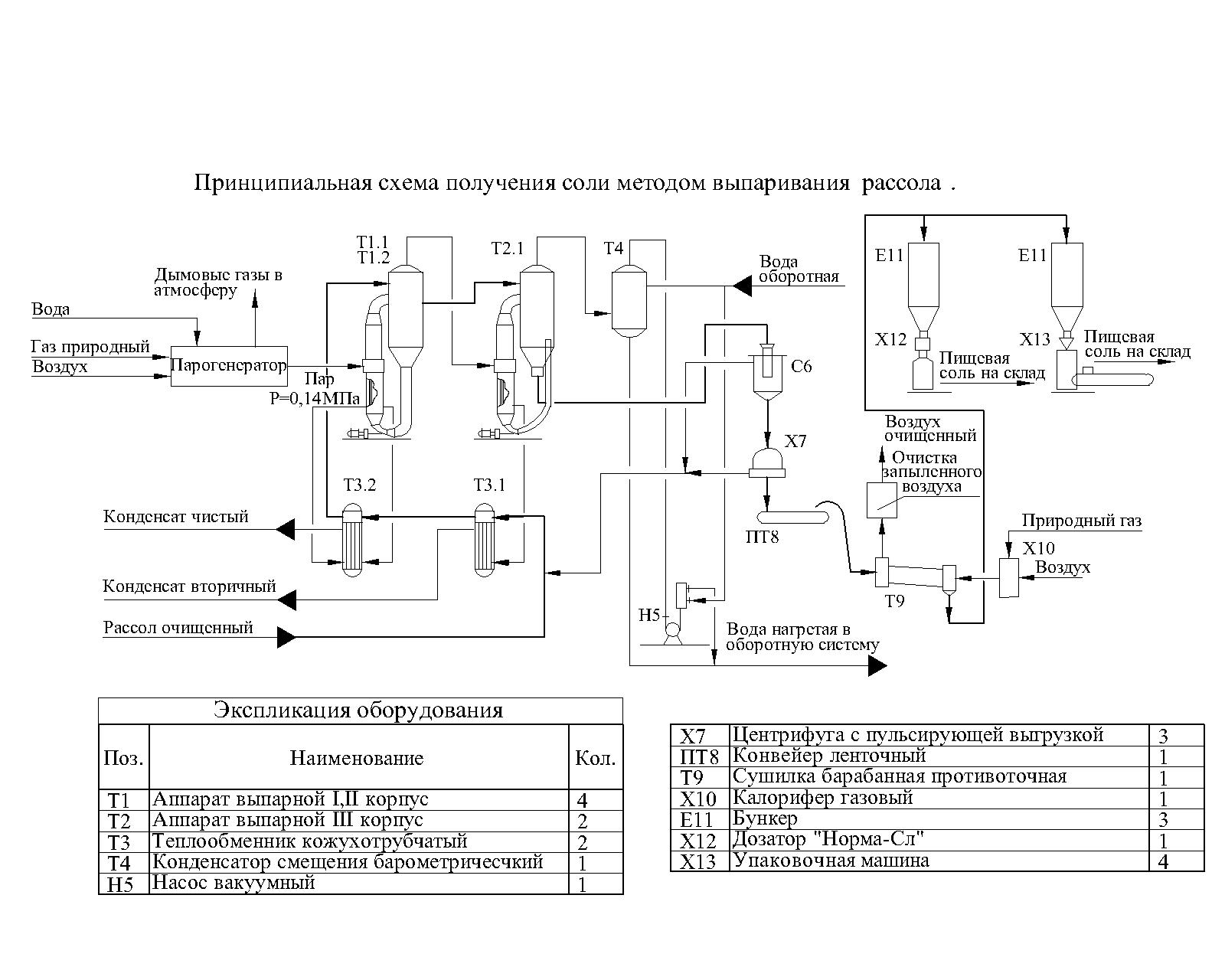 2.6  The list of main technological equipmentThe list of main technological equipment is presented in table 2.Table 2The list of main technological equipment 2.7  Consumption indicators of the main types of feedstocks, materials, energyThe consumption indicators of the main types of feedstocks, materials, energy resources are presented in table 3.Table 32.8  Wastes of productionTo ensure the regulated quality of the finished product, it is necessary to periodically discharge working solutions from the evaporator.The quantity of waste mother liquors is 0.591 tons per 1 ton of salt produced or 29550 tons per year.The average composition of waste mother liquors,%: NaCl - 24.8, Na2SO4 - 3.27, other impurities - 0.49, water - 71.4.2.9  Number of staffThe number of staff in the production of evaporated food grade salt is 48 people, including:engineering and technical workers and employees 8 people;main workers 28 people;auxiliary workers 12 people.2.10  The layout of production facilitiesOn page 10 one of the possible layout options for the production of evaporated food grade salt is shown, including:•  production building 51 × 24 × 30 m;•  finished goods warehouse 39 × 24 × 7.2 m.2.11  Process automationFor the production of evaporated food grade salt, it is proposed to create an automated process control system.The process control system is designed to solve the problems of managing technological processes in order to maintain their continuity, increase production efficiency by stabilizing the parameters of the technological regime in the framework of regulatory standards, which will reduce the unit costs of material and energy resources, and produce products of a given quantity.The control system is equipped with a set of technical means, including primary converters, pneumatic-actuated control devices, microprocessor controllers, network equipment and personal computers.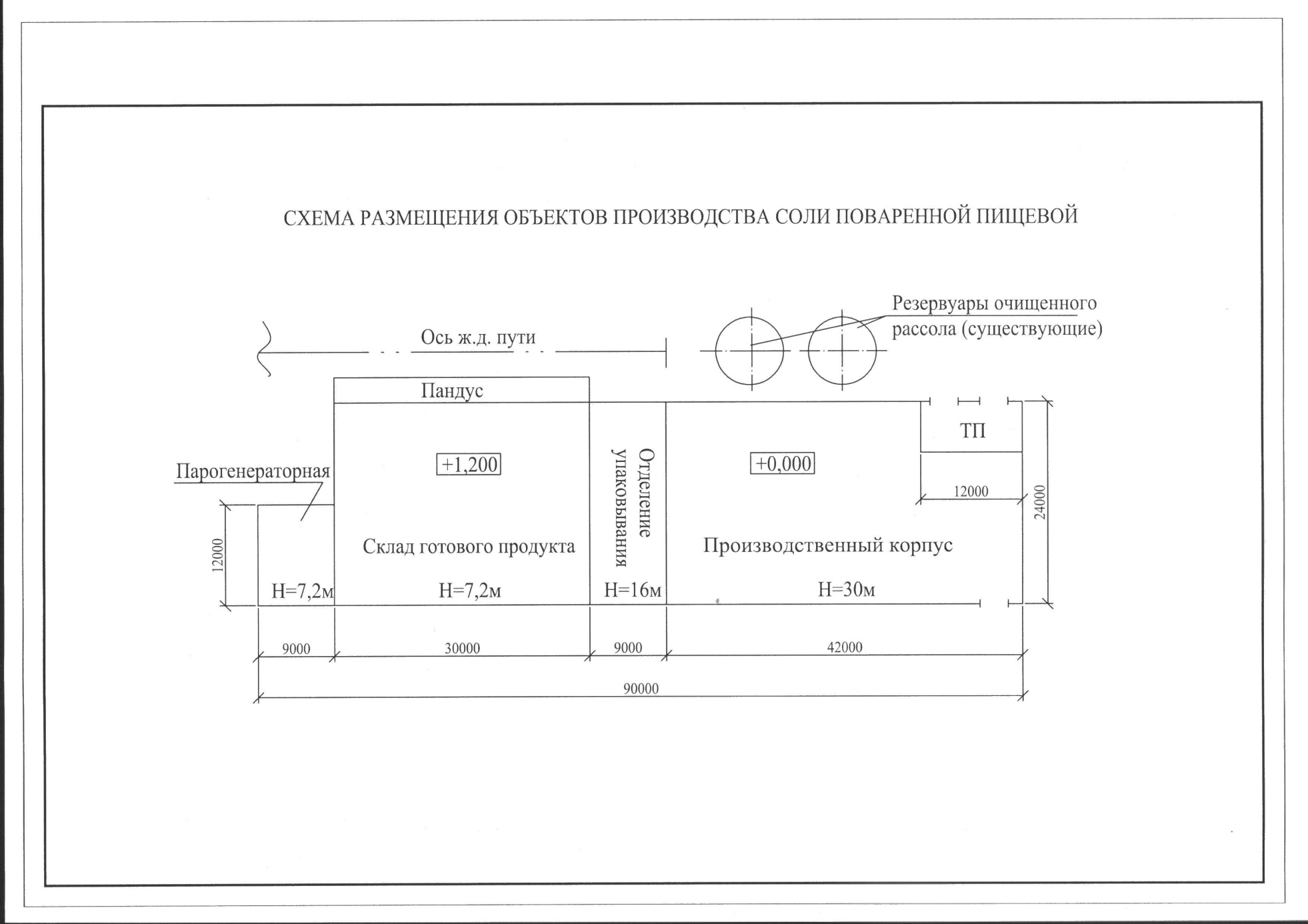 Placement of the production of evaporated food grade salt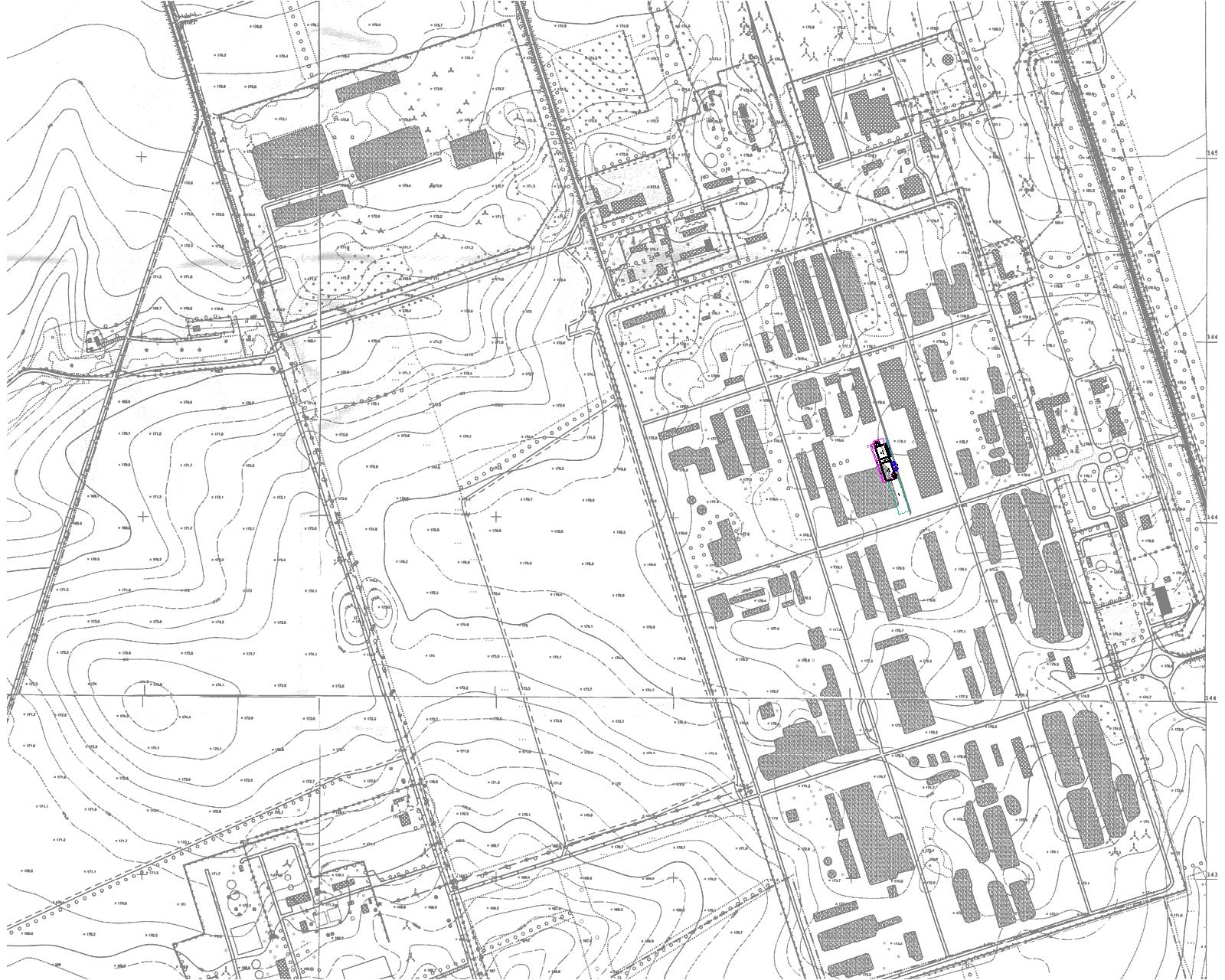 3. Construction implementation cycleThe implementation cycle of the construction of production consists of stages that are important activities in the implementation of the project as a whole. The total duration of the construction of production is determined at 24 months.4. Estimated project implementation costsEstimated cost of construction - 8 million USD.Production construction scheduleName of indicatorNorm on dry substance gradeNorm on dry substance gradeName of indicatorextratopMass fraction of sodium chloride,%, not less than99,5098,20Mass fraction of calcium - ion,%, not more than0,020,35Mass fraction of magnesium - ion,%, not more than0,010,08Mass fraction of sulfate - ion,%, not more than0,200,85Mass fraction of potassium - ion,%, not more than0,020,10Mass fraction of iron oxide (III),%, not more than0,0050,040Mass fraction of sodium sulfate,%, not more than0,20not applicableMass fraction of water-insoluble residue,%, not more than0,030,25Mass fraction of moisture,%, not more than0,100,70Schema positionNameNumber,piecesMaterialUnit weight, kgТ1Evaporating apparatus of the housing assembly I, II with forced circulation4Alloyed steel40000Т2Evaporating apparatus of the housing assembly III with forced circulation and salt extractor2Alloyed steel40000Т3Shell-and-tube heat exchanger2Alloyed steel5550Т4Barometric mixture condenser1Alloyed steel1700Н5Liquid ring vacuum pump1Q = 50 m3 / min.Material: precast3000С6Thickener1Alloyed steel19000Х7Pulsed discharge centrifuge3Q = 3 - 3.5 t / hMaterial: precast2050,including titanium 100Т9Countercurrent drum dryer with loading and unloading chamber1Carbon steel36100Х11“Norma-SL” dispenser for bagging1Q = 800 bags / hХ12Packing machine for bags up to 1 kg4Q = 30 pack. / minFirm "Mashek", CzechSteam generator (including: boiler, economizer, burner, smoke exhaust, fan, Electrical Control & Instrumentation, steam and water fittings)1Q = 15 t / h;P = 0.14 MPaDimensions: 8655x5200x6053mmNameNational State Standard, gradeUnit of measurementConsumptionConsumptionNameNational State Standard, gradeUnit of measurementper 1 t 100% NaClper annum1  Purified brine 310 g / dm3 NaClm33,81900002  Steam 0.14 MPaGcal0,85500003  Natural gasnm312,06000004  Technical waterm30,4200005  Electric powerkWh64,032000006  Process waterm339,519750007  Paper bags (for packaging by 25 kg)ГОСТ 2226-88pcs4110250008  Food polyethylene filmГОСТ 10354-82kg112750009  Shrinkable filmГОСТ 25951-81kg5125000#Name of stages and objectsDuration in monthsDuration in monthsDuration in monthsDuration in monthsDuration in monthsDuration in monthsDuration in monthsDuration in monthsDuration in monthsDuration in monthsDuration in monthsDuration in months#Name of stages and objects1 - 23 – 45 - 67 - 89 - 1011 - 1213 - 1415- 1617 - 1819 - 2021 - 2223 - 2412ResearchDesign and survey work12ResearchDesign and survey work12ResearchDesign and survey work3Supply of building metal structures and materials4Supply of pipelines and fittings5Supply of equipment, instruments and devices6Construction works7Installation work8Commissioning works9Start